ANEXO FORMULÁRIO DE COMENTÁRIOS E SUGESTÕES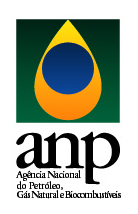 CONSULTA PÚBLICA N° 16/2020 - de 6/10/2020 a 19/11/2020NOME:___________________________________________________Este formulário deverá ser encaminhado à ANP para o endereço eletrônico producao.combustiveis.reg@anp.gov.br.  (  ) agente econômico   (  ) consumidor ou usuário  (  ) agente econômico   (  ) consumidor ou usuário  (  ) representante órgão de classe ou associação  (  ) representante de instituição governamental  (  ) representante de órgãos de defesa do consumidor  (  ) representante órgão de classe ou associação  (  ) representante de instituição governamental  (  ) representante de órgãos de defesa do consumidorConsulta Pública sobre minuta de resolução que regulamenta o exercício da atividade de produção de derivados de petróleo e gás naturalConsulta Pública sobre minuta de resolução que regulamenta o exercício da atividade de produção de derivados de petróleo e gás naturalConsulta Pública sobre minuta de resolução que regulamenta o exercício da atividade de produção de derivados de petróleo e gás naturalConsulta Pública sobre minuta de resolução que regulamenta o exercício da atividade de produção de derivados de petróleo e gás naturalARTIGO DA MINUTAPROPOSTA DE ALTERAÇÃOPROPOSTA DE ALTERAÇÃOJUSTIFICATIVA